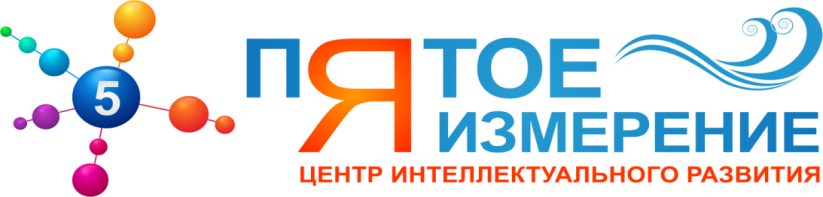 ПОЛОЖЕНИЕВсероссийская викторина "Азбука безопасности на дороге" по ПДДПоложение о проведении Всероссийской викторины (далее Викторина).1. Общие положения1.1. Настоящее Положение о проведении Всероссийской викторины (далее - Положение) устанавливает цели, порядок организации и проведения Всероссийской викторины.2. Цели и задачи Викторины2.1. Образовательный аспект: Познакомить детей с основными дорожными знаками, светофором, пешеходным переходом и работой постового. Закрепить основные цвета (красный, желтый, зеленый), закреплять знания об основных видах транспорта, активизировать в речи детей слова на дорожную тематику, закреплять умение действовать по сигналу взрослого. 2.2. Коррекционный аспект: Развитие эмоционально-волевой сферы. Развитие воображения, фантазии. Развивать память, внимание и координацию движений. 2.3. Воспитательный аспект: Поощрять желание участвовать в играх, воспитывать активность, развивать внимание и сосредоточенность, формировать умение и навыки вступать в игровое взаимодействие со сверстниками, воспитывать навыки выполнения основных правил дорожного движения и безопасном поведении на дорогах.3. Участники Викторины3.1. В мероприятии принимают участие учащиеся любых учебных заведений с 1 по 3 классы и воспитанники дошкольных учреждений РФ, выполнившие условия, установленные в п.п. 4.2, 4.3, 4.4.  и 6.2. настоящего Положения.3.2. Участие является добровольным.3.3. Организацией и проведением Викторины занимается руководитель (далее Куратор, родитель), если работа выполнена под чьим-то руководством.3.4. Право бесплатного участия предоставляется детям сиротам, детям с ограниченными возможностями. (Количество участников от одного ОУ не более 3).Право бесплатного участия подтверждается справкой в произвольной форме, заверенной печатью и подписью директора образовательного учреждения. 3.5. Количество участников от одного ОУ не менее 5.4. Порядок участия 4.1. Ознакомьтесь с Положением Викторины и договором-офертой.4.2.  С 03.09.2018 по 25.10.2018 г. включительно отправьте заявку на участие (Заявка подается исключительно в формате doc.) Заявки в формате jpg, png и др. не принимаются.4.3. Оплатите заявку (100 рублей за одного участника) на сайте или скачайте квитанцию для оплаты через банк (согласно п.5 настоящего Положения). Организационный взнос расходуется на разработку наградного материала, организационное и методическое обеспечение Викторины. Оргвзнос за группу оплачивается одним платежом. 4.4. Для получения файла с заданиями, отсканированную или сфотографированную квитанцию следует отправить вместе с заявкой участника на электронный адрес 5.izmerenie@mail.ru.  Скан копия или фотография квитанции должны быть четкими и легко читаемые. 4.5. В течение двух дней после отправки вы должны получить подтверждение о получении материалов и регистрации в мероприятии. Если таковое не произошло, значит, ваше письмо не получено, и необходимо продублировать его еще раз.  5. Порядок оплаты ВикториныОплата счета на сайте www.p-izmerenie.ru:5.1. В личном кабинете выберите мероприятие, укажите количество участников и нажмите кнопку "Оплатить".5.2. Для совершения платежа в системе ROBOKASSA  выберите способ оплаты, нажмите "Оплатить" и следуйте дальнейшим инструкциям системы. Возможные варианты оплаты:Электронным кошельком (Webmoney, QIWI Wallet)Банковские карты (VISA, MasterCard)Терминалы оплаты (QIWI, Элекснет)Через интернет-банк (Альфа-Клик, Русский Стандарт)Другие способы оплаты (Связной, Евросеть)5.3. Скачайте задания Викторины самостоятельно.Оплата по квитанции через банк:5.4. Скачайте квитанцию для оплаты через банк. 5.5. Оплатите участие: организационный взнос за участие в дистанционном мероприятии составляет 100 рублей за одного участника. При перечислении можно воспользоваться услугами любого банка. Обязательно укажите фамилию, имя,  отчество плательщика оргвзноса и наименование конкурса! Рекомендуем оплатить через Сбербанк Онлайн, комиссия 1 %.5.6. После оплаты отсканированную или сфотографированную квитанцию следует отправить вместе с заявкой участника (скачать заявку) на электронный адрес 5.izmerenie@mail.ru.  Скан копия или фотография квитанции должны быть четкими и легко читаемые.6. Критерии для проверки выполненных заданий6.1. Для оценки параметров используется оценочная шкала:4 балла – ставится, если ребенок самостоятельно правильно ответил на задание. 3 балла – педагог оказывал незначительную помощь в решении задания. 2 балла – помощь педагога значительна. 1 балл – ребенок не справляется с заданием. Баллы суммируются, и выводится средний балл. 6.2. После проведения викторины Организатор отправляет фотоотчет о проведенной работе (по желанию Организатора) и протокол проверки на электронную почту Оргкомитета 5.izmerenie@mail.ru, не позднее 01 ноября 2018 г.6.3. Редакция Центра интеллектуального развития «Пятое измерение» может использовать ваши работы, фотографии на страницах нашего сайта.7. Подведение итогов и награждение победителей Викторины7.1. Работы участников оцениваются коллективной группой жюри.7.2. Итоги конкурса подводятся по следующим категориям:воспитанники старшей группы ДОУ от 5 до 6 лет;воспитанники подготовительной группы ДОУ от 6 до 7 лет;школьники с 1 по 3 классы.7.4. Победители награждаются дипломами Всероссийской викторины I, II и III степени либо сертификатами участника, которые отправляются в jpg или PDF-формате на электронный адрес  указанный в заявке. 7.5. Результаты Викторины будут подведены 09.11.2018 г. 7.6. В случае, если в наградных материалах допущена ошибка по вине Участника мероприятия, то повторно наградные материалы высылаются при условии оплаты данной услуги (30 рублей один наградной материал). В случае, если в наградных материалах допущена ошибка по вине Организатора, наградные материалы высылаются повторно бесплатно.7.7. Наградные материалы высылаются на электронный адрес указанный в заявке. 7.8. При несоблюдении п. 4.2, 4.3, 4.4 и 6.2 наградные материалы не высылаются.9. Поощрение педагогов9.1. Педагоги, организовавшие своих воспитанников на участие в мероприятии, получают сертификат куратора Всероссийской викторины. 9.2. ЦИР «Пятое измерение» отмечает благодарственным письмом организаторов, кураторов и образовательное учреждение, принявшее участие в мероприятии за организацию и проведение Всероссийской викторины "Азбука безопасности на дороге" по правилам дорожного движения, рассылка проводится  в jpg или PDF-формате.  Если у Вас остались вопросы по правилам проведения Викторины, задайте нам ваши вопросы по адресу  5.izmerenie@mail.ru сайт: www.p-izmerenie.ruЕсли по какой-то причине, вы не получили письмо с дипломами, то в первую очередь проверьте в своей почте папку Спам, иногда письма попадают именно в эту папку. Рекомендуем добавить наш электронный адрес в список контактов вашей почты, чтобы в дальнейшем наши письма не попадали в папку Спам.Если после проверки папки Спам, вы так и не нашли письмо, то напишите нам на нашу почту 5.izmerenie@mail.ru, мы отправим дипломы повторно!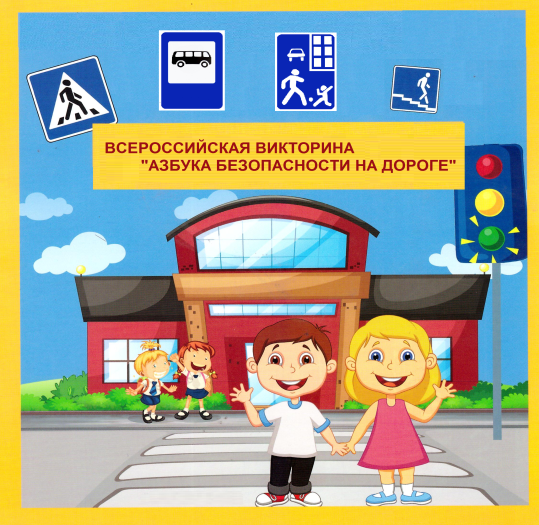 Сроки проведения мероприятия:с 03.09.2018  по 25.10.2018г.Приём заявок: с 03.09.2018  по 25.10.2018г.Подведение итогов мероприятия:До 09.11.2018г.